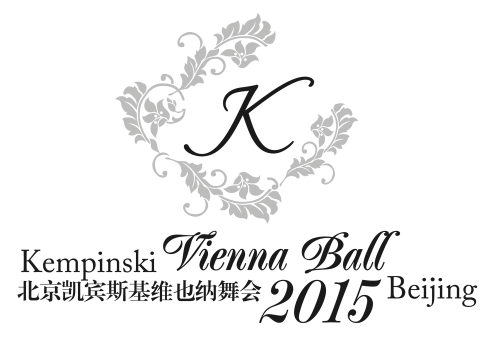 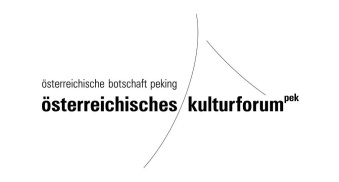 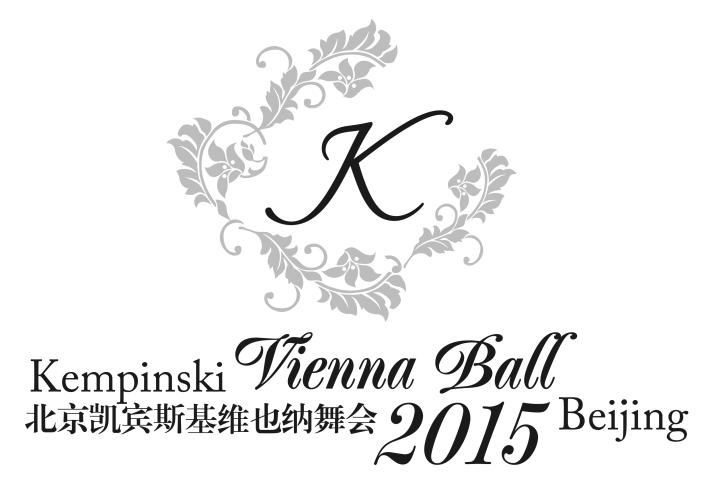 PARENTAL CONSENT FORMThis form has to be filled in by the parent or guardian of the boy/girl named below who is under 18 years of age. It gives consent for that member to attend the Kempinski Vienna Ball Beijing 2015 on 21st March 2015 and all dance practice lessons prior to the ball, which will be organized by the Austrian Cultural Forum and Kempinski Hotel Beijing together. (First Name, Last Name) ______________________________ has the permission to participate as a ball debutante at the Kempinski Vienna Ball Beijing 2015 on 21st March 2015 and at all dance lessons/trainings prior to the ball. Please make sure the debutante attends all dance lessons. Absence from these essential trainings might cause an exemption from the ball. Please keep your agenda open for afternoon trainings from the End of February till the ball day. We will announce the exact date and time separately. -----------------------------------------------------------------------------------------------------------------------------------------------------Please, complete this form, sign it and return with a copy of your child’s ID to the Austrian Cultural Forum peking-kf@bmeia.gv.at by latest 10th February 2015. Later forms cannot be accepted for the ball opening. Contact Details:Address of the young person: _____________________________________________________________Date of Birth: __________________________________________________________________________In case of an emergency:Emergency Contact Name: _______________________________________________________________Emergency Contact Phone Number: _______________________________________________________With my signature, I also give my permission for photos or videos of my child to be used in any Kempinski promotional material and waive any rights of compensation or ownership thereto.Parent/Guardian Signature: ________________________________ Date__________________________